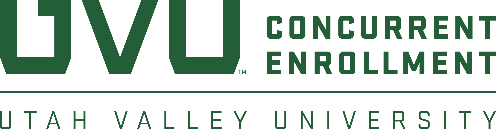 COURSE #	INFO 2420						Web Application Design	2018-2019InstructorInstructor: Phone: Email: Office Hours: CourseCourse DescriptionThis is a Concurrent Enrollment Course, offering both high school credit through ______________ High School and college credit through Utah Valley University.  Credit from this course is transferable to all colleges and universities.  Contact the receiving institution for how the credits will be applied.Catalog DescriptionCourse PrerequisitesThis class is available to all high school students in good academic standing.  High school prerequisites apply.  Course Objectives or Learning OutcomesThe primary goals of this course are to develop a basic understanding of website design, along with the necessary underlying information. Course Instructional MaterialREQUIRED PC SOFTWARE and SERVICES:
It is expected that you will have access to a PC running a Windows operating system.  We are not able to support Macintosh or UNIX computers.  You will need to have the following:Internet Explorer version 8 or later. Firefox version 3.6.XX or later or version 8 or laterGIMP is an acronym for GNU Image Manipulation Program. It is a freely distributed program for such tasks as photo retouching, image composition and image authoring.  It works on many operating systems, in many languages.  The free download for the Windows version of GIMP can be found at: http://www.gimp.org/windows/.   Detailed directions for the installation process will be given later in the semester.  The current stable version is GIMP 2.4.Microsoft Expression Web – This software is available for students through the MSDNAA license and will be used as a development environment that supports CSS-based layout and formatting, templates, image maps, and many other web management features. For more information on how to obtain MSDNAA software: http://csevpn.tc.uvu.edu/softwareCheckout.html CoreFTP Client - You will need to have an FTP client to upload your practice exercises and projects to the course web server for grading. One popular open source FTP program is CoreFTP and is available for download from:  https://yoda.tc.uvu.edu/Downloads/CORE-FTP%20-%20Recommended/. Another popular FTP client is Cyberduck and is available for download from http://cyberduck.ch/.   Internet Access is needed for accessing your coursework and also for uploading to the course Web Server. Easy and frequent Internet access is an ABSOLUTE must.Course Commentary FOLLOW THE SCHEDULE: There are required due dates for all the course projects, quizzes and exams.  A course schedule is provided for this course. Please follow the schedule. This is a semester course and all assignments, quizzes, exams and projects must be completed within the semester.A LESSON MODULE will be created for each week of the semester that includes the suggested readings, a slideshow(s), participation topics, and a practice exercise. Some weeks will also include a quiz, exam, and/or project assignment. You should complete the quizzes, exams and project assignments on or before their posted due dates. All of your completed practices and projects will be uploaded to the course web server where they will be graded. There will be a lesson that covers the procedures for doing this. You will not email any projects directly to your instructor.

TIME MANAGEMENT:  The Northwest Accreditation Board that accredits UVU has recommended that students be expected to spend 3 hours for every credit hour of a course per week. So if the course is 3 credits, that would be 9 hours per week of work expected.GETTING HELP:  Your instructor will be available to provide help during posted office hours.  One of the best resources for help in this course will be your fellow students. You may earn participation credit for posting questions or answers in the course DISCUSSION area. Your instructor and classmates will try to answer these questions. Feel free to also share coding tips or current information that pertains to the course in this discussion area. You may not post code in the discussion area. Keep your discussions general. Part of learning to develop for the Web involves doing it yourself. You will not learn if you do not do your own work and solve the problems in your own way.Required Text and MaterialsThere are two textbooks for this class. The first is the Thomson Course Technology (now Cengage Publishing) Systems Architecture 5th Edition by Stephen D. Burd (ISBN 978-0-619-21692-4). The second is the Thomson Course Technology (now Cengage Publishing) Getting Started with Linux:Novell's Guide to CompTIA's Linux+ (Course 3060) by Novell and Jason EckertDepartment PoliciesAssessmentIndividual Projects:  You must complete 9 individual projects this semester.  For all class projects, except the first, you will be required to choose only one of the fictional businesses provided by your instructor as the subject of your projects.  Content had been gathered for each business that you will be required to use.  There will be required due dates for each project.  Projects must be your own unique, individual work.  There will be 9 projects assigned during the course. Projects cover topics found in your readings and practice exercises. Each project requires creation of one or more web pages. Each project is worth 75 points.  Some of the project points are earned by meeting the technical requirements of the project and some of the project points are earned by meeting the aesthetic or usability requirements of the project. You may only use HTML tags discussed in the course for your class projects. You must not use frames for your page layout. If in doubt about what to use in a project, ask your instructor.  Failure to follow these guidelines may result on a 0 for the project. All projects will be uploaded to the course web server using an FTP client. The specifics of how to do this will be covered in a lesson later in the semester.  You will not email your projects to your instructor. Practice Exercises:  A hands-on practice exercise for the topics presented in each week’s lecture and readings.  These practice exercises will help you learn how to apply important skills needed to complete your projects this semester.  A screencast of these practices is also provided for those who want to view them.   Quizzes:   Quizzes will be given throughout the semester. Each quiz will test your knowledge of previously covered concepts. You will be quizzed on your assigned readings, information in slideshows and skills learned in the projects and practice activities. Each quiz must be completed by the required due date. There is a 15-minute time limit placed on each quiz. You must complete each quiz within that time frame.  No late quizzes will be allowed.Exams:   Two exams will be given this semester – a midterm and a final.Grading Scale		A   = 100-93		B - = 82-80		D+ = 69-67		A - = 92-90		C+ = 79-77		D   = 66-63		B+ = 89-87		C   = 76-73		D - = 62-60		B   = 86-83		C - = 72-70		F    = 59-0 Grades and CreditYour grade for this class will become part of your permanent college transcript and will affect your GPA.  A low grade in this course can affect college acceptance and scholarship eligibility.Grades are determined by instructors, based upon measures determined by the instructor and department and may include: evaluation of responses, written exercises and examinations, performance exercises and examinations, classroom/laboratory contributions, mastery of pertinent skills, etc. The letter grade “A” is an exceptional grade indicating superior achievement; “B” is a grade indicating commendable mastery; “C” indicates satisfactory mastery and is considered an average grade; “D” indicates substandard progress and insufficient evidence of ability to succeed in sequential courses; “E” (failing) indicates inadequate mastery of pertinent skills or repeated absences from class.University PoliciesAcademic IntegrityUtah Valley University expects all students to maintain integrity and high standards of individual honesty in academic work, to obey the law, and to show respect for others. Students of this class are expected to support an environment of academic integrity, have the right to such an environment, and should avoid all aspects of academic dishonesty. Examples of academic dishonesty include plagiarizing, faking of data, sharing information during an exam, discussing an exam with another student who has not taken the exam, consulting reference material during an exam, submitting a written assignment which was authored by someone other than you, and/or cheating in any form.In keeping with UVU policy, evidence of academic dishonesty may result in a failing grade in the course and disciplinary review by the college.  Any student caught cheating will receive, at minimum, zero points on that particular assignment for the first offense.  A second offense can result in failing the course and will entail being reported to Student Advising.  Academic dishonesty includes, in part, using materials obtained from another student, published literature, and the Internet without proper acknowledgment of the source.   Additional information on this topic is published in the student handbook and is available on the UVU website.Student Code of ConductAll UVU students are expected to conduct themselves in an appropriate manner acceptable at an institution of higher learning. All students are expected to obey the law, to perform contracted obligations, to maintain absolute integrity and high standards of individual honesty in academic work, and to observe a high standard of conduct for the academic environment.The Student Rights and Responsibilities Code, or Code of Conduct, outlines for students what they can expect from the University and what the University expects of them.Students should review their Rights and Responsibilities. The Code of Conduct also outlines the process for academic appeals, and appeals related to misconduct and sanctions. It can be found at http://www.uvu.edu/studentconduct/students/Student Responsibilities You are expected to take an active role in the learning process by meeting course requirements as specified in written syllabi. Faculty members have the right to establish classroom standards of behavior and attendance requirements. You are expected to meet these requirements and make contact with faculty members when unable to do so. Withdrawal PolicyIf you do not wish to take this course or find that you are unable to continue, you should officially withdraw by the deadline stated in the current semester UVU Student Timetable.You can officially withdraw from a course by dropping it through the online registration system or the campus One Stop desk (BA 106) by the listed date. If you officially withdraw from a course by the "Last Day to Drop and Not Show on Transcript," the course will not appear on your academic transcripts. If you officially withdraw from a course by the "Last Day to Withdraw," a "W" will appear on your transcripts. Although your GPA will not be affected — a "W" will indicate that you chose to withdraw. If you fail to complete the course and do not drop it before the "Last Day to Withdraw," a "UW" or "E" (a failing grade) will appear on your transcripts.Withdrawing from a course may impact your financial aid status. For more information, see: UVU Financial Aid.Cheating and Plagiarism Policy ProceduresThis document was taken from the Utah Valley University Policy 541, The Student Rights and Responsibilities Code5.4.4 Each student is expected to maintain academic ethics and honesty in all its forms, including, but not limited to, cheating and plagiarism as defined hereafter: 1) Cheating is the act of using or attempting to use or providing others with unauthorized information, materials, or study aids in academic work. Cheating includes, but is not limited to, passing examination answers to or taking examinations for someone else, or preparing or copying another's academic work. 2) Plagiarism is the act of appropriating another person's or group's ideas or work (written, computerized, artistic, etc.) or portions thereof and passing them off as the product of one's own work in any academic exercise or activity. 3) Fabrication is the use of invented information or the falsification of research or other findings. Examples include but are not limited to: a) Citation of information not taken from the source indicated. This may include the incorrect documentation of secondary source materials.b) Listing sources in a bibliography not used in the academic exercise. c) Submission in a paper, thesis, lab report, or other academic exercise of falsified, invented, or fictitious data or evidence, or deliberate and knowing concealment or distortion of the true nature, origin, or function of such data or evidence. d) Submitting as your own any academic exercise (written work, printing, sculpture, etc.) prepared totally or in part by another.Students with DisabilitiesStudents who need accommodations because of a disability may contact the UVU Office of Accessibility Services (OAS), located on the Orem Campus in LC 312. To schedule an appointment or to speak with a counselor, call the OAS office at 801-863-8747. Deaf/Hard of Hearing individuals, email nicole.hemmingsen@uvu.edu or text 385-208-2677.Religious AccommodationsAt the beginning of each semester, you shall promptly review the course syllabus and class schedule and notify faculty to request an accommodation for sincerely held religious beliefs and practices using the Religious Accommodation Request Form.Dangerous BehaviorThe faculty member has the right to demand and secure the immediate removal of any person from the classroom whenever the faculty member determines, to the best of his or her knowledge or belief, that the person's actions are threatening or dangerous to students or themselves. If the faculty member cannot resolve a disruptive situation, the faculty member may request that the disruptive person(s) leave the classroom. If the disruptive person(s) will not leave voluntarily, the faculty member may call University Police for assistance. The incident shall be reported to the Dean of Students and to the Director of Judicial Affairs in accordance with Policy 541 Student Rights and Responsibilities Code.Discriminatory, Exclusionary, or Disruptive BehaviorFaculty members observing discriminatory, exclusionary, or disruptive behavior follow procedures described in UVU Policy 541 Student Rights and Responsibilities Code. 5.6AttendanceAttendance in this class is not mandatory due to the different learning preferences with each student. However, class will be held according to the schedule on the top of this syllabus. Chapters will be covered in class as listed in the semester schedule below. Class will consist of chapter reviews, discussion and group activities. Policies/ReferencesPolicy 541: Student Rights and Responsibilities Code https://www.uvu.edu/catalog/current/policies-requirements/student-rights-and-responsibilities.htmlPolicy 601: Classroom Instruction and Management. https://policy.uvu.edu/getDisplayFile/5750ed2697e4c89872d95664Policy 635: Faculty Rights and Professional Responsibilities. https://policy.uvu.edu/getDisplayFile/563a40bc65db23201153c27dDefinitionsSyllabus: An agreement between faculty and students that communicates course structure, schedule, student expectations, expected course outcomes, and methods of assessment to students.Dropping the Class_________ is the last day to drop the course without it showing on your transcript. _________ is the last day to withdraw from the class. 
If you drop the high school class, you must also withdraw from the UVU class to avoid receiving a failing grade.Due dates and this syllabus may change at the instructor’s discretion due to the needs of the class members.  Examine overall site design and implementation.   Review fundamental HTML concepts.   Create and use HTML forms, tables, templates, image maps, hyperlinks, etc.  Write and validate clean HTML 5.   Make use of CSS for separating presentation from page content.  Learn how to use JavaScript to add behaviors to a site.   Design websites using current-generation tools.   Analyze the different graphical formats supported by the WWW.   Modify web graphics for greater performance.